Child Protection,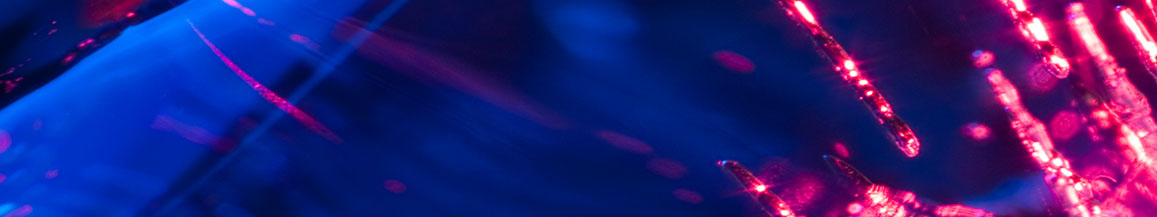 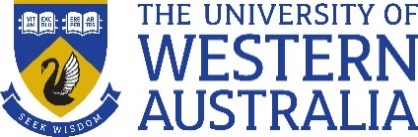 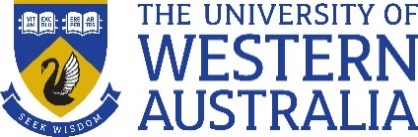 Risk ContextProcedureImportant InformationThis Procedure has one process —Process 1 – Establish Child Protection Risk Context Process.Process 1 Establish Child Protection Risk Context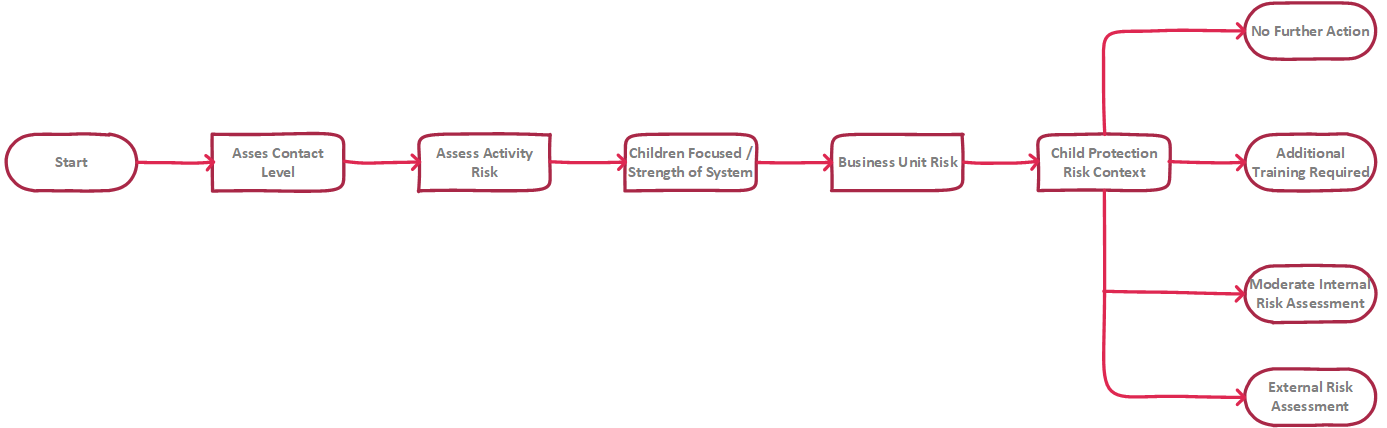 Establish Child Protection Risk Context ProcedureStep 1 — Assess Contact Level (Individual)What is the level of Child-related Work you are engaged in? Complete worksheets 1 and 2 by adding Y or N in the response column —Table 1: Worksheet 1Table 2: Worksheet 2Step 2 — Assess Activity Risk (Individual)Based on your answers in step 1, identify the inherent risk of the activity using the table below. Note — activity risk is the level of potential risks to Children due to the nature of the activity or the design of the activity.If the activity is determined to be Contact with Children then you are required to sign the Child Protection Code of Conduct and submit this to you Supervisor or Manager.If the activity is determined to be Working with Children then an assessment of Child Protection Risk is required and you must —hold a current Working With Children Card; andsign the Child Protection Code of Conduct;and submit these to you Supervisor or Manager.Step 3 — Child-focused Business Unit with Child Protection Controls (Individual)Complete worksheets 3 and 4 by adding Y or N in the response column — Table 3: Worksheet 3Table 4: Worksheet 4Step 4 — Business Unit Risk (Individual)Based on your answers in step 3, identify the inherent risk of the activity using the table below. Note — activity risk is the level of potential risks to Children due to the nature of the activity or the design of the activity.If the activity is determined to be Working with Children then an assessment of Child Protection Risk is required and you must sign the Child Protection Code of Conduct.Step 5 — Child Protection Risk Context (Individual)Based on the results in step 2 and 4 establish the overall risk context using table 5 —Table 5: Overall Risk ContextIf Table 5 indicates the need for additional training, please —re-read the Child Protection Policy; andread and sign the Child Protection Code of Conduct and submit a copy to your Supervisor or Manager.If Table 5 indicates the need for a Child Protection risk assessment, you must inform your Supervisor or Manager.Step 6 — Child Protection Risk Assessment (Business Unit)If Table 5 indicates an assessment of Child Protection risk is required —you must conduct an assessment of the Child Protection risk for your Business Unit;record evidence (including who completed which steps above) that an assessment has been completed; andconsider whether you should get someone with Child Protection expertise to assist with the risk assessment.Submit completed assessments of Child Protection Risk to your Head of School.EndResponseContact with ChildrenContact with ChildrenContact with ChildrenInherent RiskIndividual(s) will be deployed internationally (outside of Australia)Inherent RiskIndividual(s) will be working in a remote and/or rural locationDegree of IsolationInvolves being alone with ChildrenDegree of IsolationInvolves activities that are away from organisation locationDegree of IsolationInvolves meeting one-on-one with ChildrenDegree of IsolationInvolves unpredictable or remote settingOnline Contact or Access to Personal DetailsInvolves direct one-on-one group access to Children onlineOnline Contact or Access to Personal DetailsInvolves supervising child-to-child online contactOnline Contact or Access to Personal DetailsInvolves online access to Personal Information/Sensitive InformationOnline Contact or Access to Personal DetailsInadequate/missing safe options for Children to report unwanted attention or inappropriate behavior by othersOnline Contact or Access to Personal DetailsInvolves educating children and supporting adults on cyber safetyResponseWorking with ChildrenWorking with ChildrenWorking with ChildrenVulnerability of ChildrenEngages with Children whose true or cognitive age impacts on their ability to protect themselvesVulnerability of ChildrenEngages with Children who have challenges that contribute to their vulnerability e.g. psychologicalVulnerability of ChildrenEngages with Children who do not have many support systemsDegree of Physical ContactInvolves demonstrating a skill to ChildrenDegree of Physical ContactPosition involves need for physical contact/touching ChildrenDegree of Physical ContactInvolves providing a personal service e.g. washing, dressing, toiletingDegree of MonopolyMonopoly on provision of goods and/or services e.g. medical, food, career trainingDegree of SupervisionInvolves individual(s) having unsupervised contact with ChildrenDegree of SupervisionActivities/engagement with Children is not observed or monitoredDegree of SupervisionInsufficient number of trained staff to supervise activities/engagement with ChildrenDegree of TrustInvolves developing close, personal, long-term relationships with ChildrenDegree of TrustInvolves transporting ChildrenDegree of TrustInvolves one or more of the following —one-on-one supervision, overnight supervision, out of town activities, advising or offering guidance to Children or spending extended periods of time with Children e.g. campsDegree of TrustContributes to important decision regarding the future of ChildrenAccess to PropertyHas access to Personal Information/Sensitive InformationAccess to PropertyAdult has a perceived or actual level of authority (from the perspective of the Child)Skills and Knowledge RequiredRequires specific skills, knowledge, qualifications or service eligibility requirements to undertake Child-related Work.Child LabourPossibility that activity will lead to the employment of ChildrenChild LabourPossibility that activity will lead to the removal of Children from SchoolChild LabourPossibility that activity will lead to Children being employed in hazardous workVulnerability of Parent/CarerEngages with Parents whose true or cognitive age impacts on their ability to protect their ChildrenVulnerability of Parent/CarerEngages with Parents who have challenges that contribute to their ability to provide care e.g. psychologicalVulnerability of Parent/CarerEngages with Parents who do not have many support systemVulnerability can includePhysical and mental disabilities, homelessness, child sex workers or Parents who are sex workers, Children and families impacted by disasters, displaced, migrants, refuges and asylum seekers Children in contact with the law, Children that have been subjects to trafficking, orphans, unaccompanied minors and the very young.Inherent RiskRisk ContextTickAdviceLowNil Contact□The activity does not involve any individuals working in-country (you answered NO to ALL questions in step 1.1)ModerateContact with Children□The activity involves or may involve contact with children – this includes and work in-country, remote or rural area (you answered YES to ANY questions in Contact with Children but NO to ALL questions in Working with Children)HighWorking with Children□The activity involves working with Children (you answered YES to ANY questions in Working with Children)ResponseChild-focused Business Child-focused Business Child-focused Business Types of ActivitiesThe Business Unit across all of its operations provides direct activities/service to ChildrenBusiness ServicesBusiness Unit provides residential services to ChildrenBusiness ServicesBusiness Unit provides care/medical/health related service to ChildrenBusiness ServicesBusiness Unit provides technical expertise to implement any Child-related WorkBusiness ServicesBusiness Unit uses Children and/or images of Children in fundraising activitiesBusiness ServicesBusiness Unit undertakes Research involving ChildrenBusiness ServicesBusiness Unit provides community engagement activities to ChildrenResponseSystems and ControlsSystems and ControlsSystems and ControlsChild Protection Policy, Code of Conduct and ProceduresAll members of the Business Unit have read and understood the Child Protection PolicyChild Protection Policy, Code of Conduct and ProceduresAll members of the Business Unit have read, understood and signed the Child Protection Code of ConductChild Protection Policy, Code of Conduct and ProceduresAll members of the Business Unit have read and understood the Child Protection Reporting ProcedureChild Protection Policy, Code of Conduct and ProceduresAll members of the Business Unit have received Child Protection TrainingChild Protection Policy, Code of Conduct and ProceduresThe Business Unit keeps accurate records of meetings, activities, incidents, reports logs, complaints and performance involving ChildrenInherent RiskRisk ContextTickAdviceLowNo Focus□The Business Unit is not a Child-focused Business Unit (you answered NO to ALL questions in step 1.3)ModerateChild-focused with Strong Systems□The Business Unit is a Child-focused Business Unit and has good Child Protection systems in place (you answered YES to ANY question in Child-focused Business and a majority of YES to questions in Systems and Controls)HighChild-focused with Poor Systems□The Business Units is a Child-focused Business Unit and has poor Child Protection systems in place (you answered YES to ANY question in Child-focused Business and a majority of NO to questions in Systems and Controls)Business Unit Contact with ChildrenContact with ChildrenContact with ChildrenBusiness Unit Nil ContactContact with ChildrenWorking with ChildrenNo FocusNo further action requiredAdditional training requiredUWA Child Protection risk assessment requiredChild-focused with Strong SystemsAdditional training requiredAdditional training requiredInternal Child Protection risk assessment requiredChild-focused with Poor SystemsInternal Child Protection risk assessment requiredInternal Child Protection risk assessment requiredUWA Child Protection risk assessment required